附件1服务外包业务范围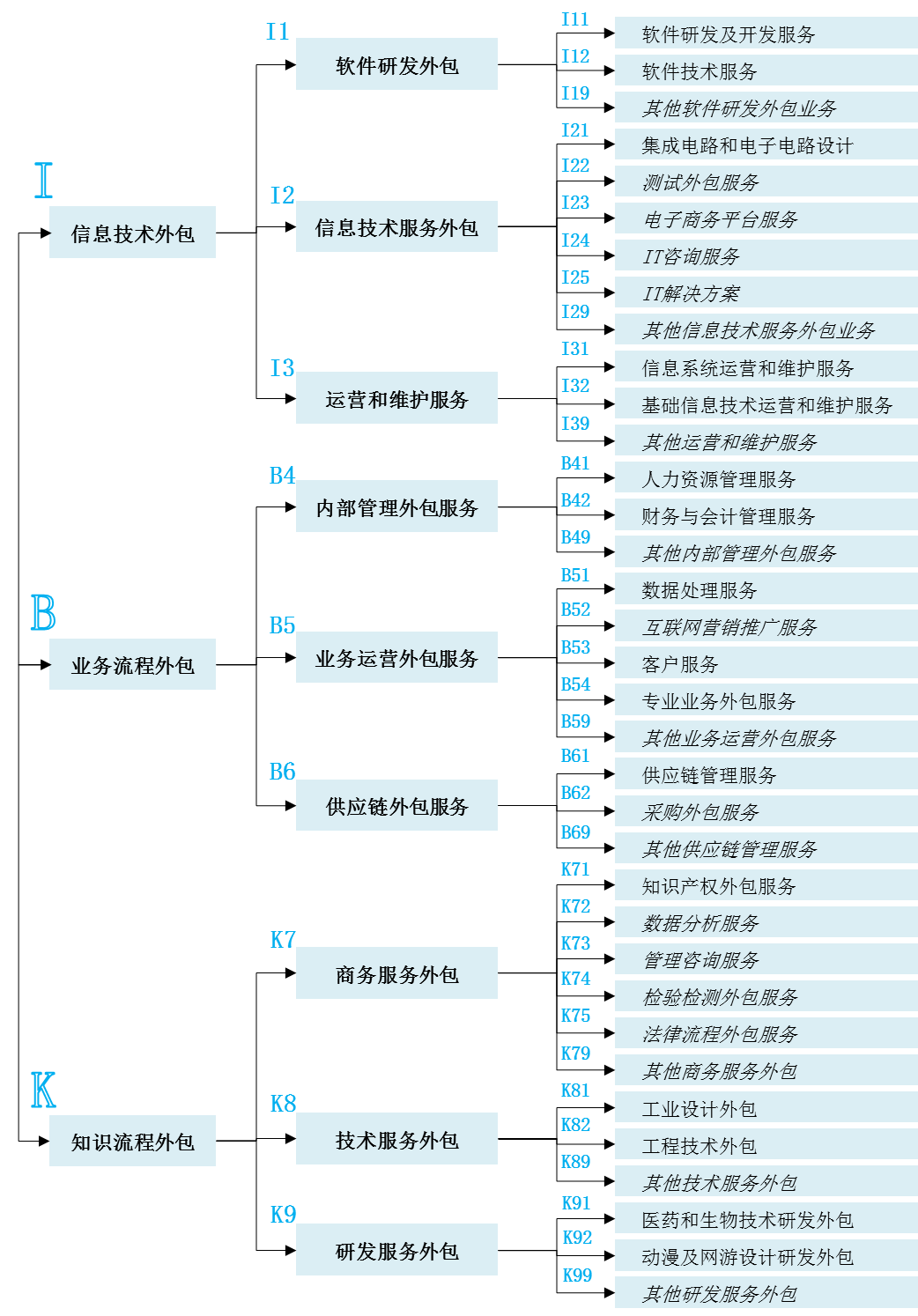 